Comportements et stratégies : décrire des trajets avec des codesComportements et stratégies : décrire des trajets avec des codesComportements et stratégies : décrire des trajets avec des codesL’élève crée un trajet avec des cubes sur la diagonale et a de la difficulté à écrire un code qui décrit le trajet.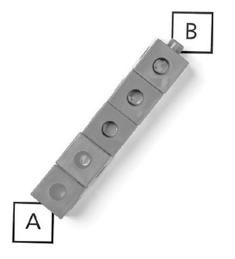 L’élève crée un trajet avec des cubes, mais a de la difficulté à utiliser le langage de position pour écrire un code qui le décrit.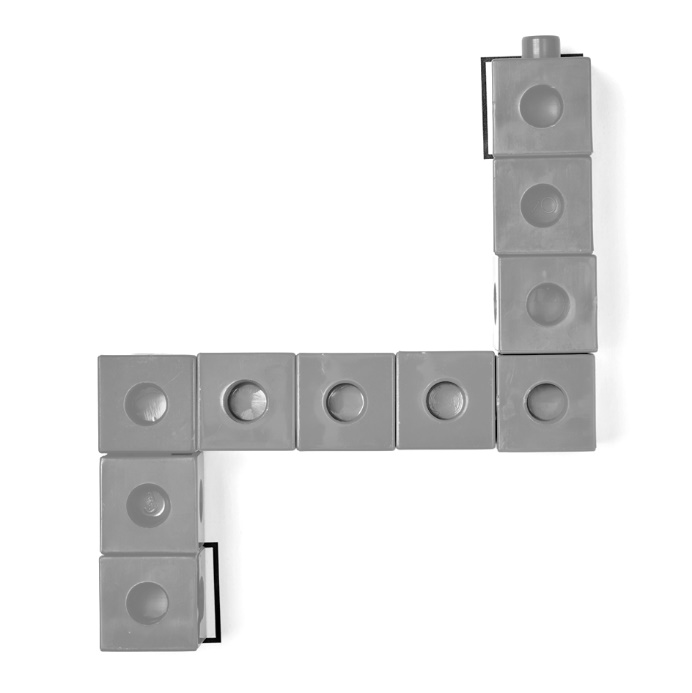 L’élève crée un trajet avec des cubes et utilise le langage de position pour écrire un code qui le décrit, mais compte le même cube 2 fois.Observations et documentationObservations et documentationObservations et documentationL’élève crée un trajet avec des cubes et utilise le langage de position pour écrire un code qui décrit le trajet de A à B, mais recommence pour écrire le code de B à A.« Je ne sais pas comment écrire un code pour aller de B à A. Je vais recommencer »L’élève crée un trajet avec des cubes et utilise le langage de position pour écrire un code qui décrit le trajet de A à B et de B à A, mais recommence pour trouver un autre trajet.« Laissez-moi retirer tous les cubes et recommencer. »L’élève crée divers trajets avec des cubes et réussit à utiliser le langage de position pour écrire un code qui décrit les trajets de A à B et de B à A.Observations et documentationObservations et documentationObservations et documentation